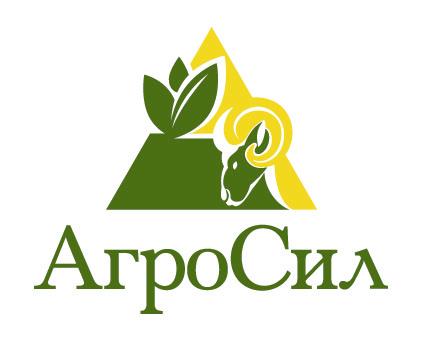 Четвертая межрегиональная научно-практическая конференция«Биологически активный кремний в современных агротехнологиях»Уважаемые руководители сельхозпредприятий и специалисты!Компания «АгроСил», разработчик и производитель регулятора роста растений «Мивал-Агро», приглашает всех на четвертую межрегиональную научно-практическую конференцию «Биологически активный кремний в современных агротехнологиях», которая состоится 3-4 февраля 2015 года. Организатором Конференции является ООО «АгроСил».Конференция посвящена применению кремнийорганического препарата «Мивал-Агро» в современных агротехнологиях с презентациями научных исследований и обмену практическим опытом сельхозпроизводителей из разных регионов России. Проводимые ежегодно конференции компании «АгроСил» помогают агрономам хозяйств решать проблемы, связанные с оптимизацией сельскохозяйственной деятельности, и реализовывать предложенные агротехнологии на практике, достигая желаемых результатов.Контактная информация: тел.:+7(495)232-05-05 / +7(903)290-09-81e-mail: mivalagro@agrosil.ru / grishko.s@agrosil.ruКонтактное лицо: Гришко Сергей ОлеговичУчастие в Конференции бесплатное, но требует обязательной предварительной регистрации (до 15 января 2015 года), на сайте www.agrosil.ru.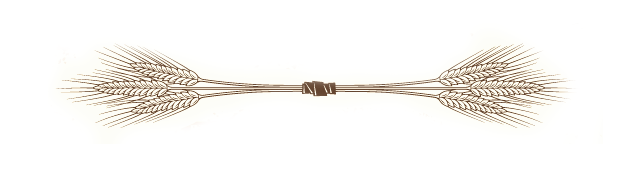 Примерная программа конференции1-ый день (03.02.2014)Официальная часть конференцииМесто проведения: Конференц-зал гостиницы «Союз». г.Москва, ул. Левобережная д.12Темы докладов:Банкет для участников конференции(ресторан гостиницы «Союз»)2-ой день (04.02.2014)Продолжение конференции. «Круглый стол», консультации агрономического отдела компании ООО «АгроСил». Обсуждение, ответы на вопросы.Расписание:10:00-11:30Кофе-брейк 15 мин11:45-13:00Культурная программа (по желанию):Обзорная экскурсия по Москве (уточняется)9:00-10:00Регистрация участников. Просмотр видео-ролика.10:00-10:10Открытие конференции. Вступительная речь.Генеральный директор ООО «АгроСил», Гришко О.А.10:10-10:30Продукты компании ООО «АгроСил» в современных агротехнологиях.Директор по развитию ООО «АгроСил», Мальцев Д.Е.10:30-10:50«Технология применения «Мивал-Агро» в зоне Центрального Черноземья на примере ЗАО «Восток» Воронежской области (кукуруза на зерно, соя, озимая пшеница)». Агроном, руководитель регионального проекта, Андрианова М.И.10:50-11:10«Биологические методы защиты растений. Агрохолдинг «Бизон» ООО «Краснокутское» Ростовская область. Озимая пшеница, подсолнечник, люцерна на семена». Агроном, руководитель регионального проекта, Бондарев А.В.11:10-11:30«Применение «Мивал-Агро» в засушливых условиях степной зоны при выращивании зерновых культур. ЗАО «Агрофирма Восток» Волгоградская область».                                           Руководитель регионального проекта, Минченко Т.М.11:30-11:50"Элементы питания в технологии с «Мивал-Агро».  Сравнительный анализ современных препаратов на основе использования микроэлементов при возделывании подсолнечника". (Испытания на базе ФГБОУ ВПО Донской ГАУ. 2014г.)Докладчик: Комаров А.А.  Содокладчик: представитель Донского ГАУ.11:50-12:15«Комплексная программа по листовой подкормке кукурузы. Применение комплектов «Мивал-Агро + Лигногумат + Цинк».Руководитель регионального проекта, Бондаренко Н.А.12:15-13:00Перерыв. Кофе-брейк13:00-13:45«Применение технологии на основе «Мивал-Агро» при выращивании картофеля. Обзор и анализ результатов применения в условиях разных почвенно-климатических зон России, Белоруссии и Казахстана в 2008-2014гг. Видеопрезентация». Агроном, руководитель регионального проекта, Шишлов М.М.13:45-14:00«Изучение эффективности влияния «Мивал-Агро» на урожайность картофеля на разных уровнях минерального питания в условиях лесостепной зоны Южного Урала». ФГУ Южно-Уральский НИИ садоводства и картофелеводства. Испытания 2012, 2013, 2014гг. Руководитель регионального проекта, Мокроносов Ю.В.14:00-14:20«Влияние «Мивал-Агро» на продуктивность и качество столового винограда в условиях республики Крым». 2014г.Кандидат с/х наук, заведующая сектором научного института винограда и вина «Магарач», Мадонкаева А.Э.14:20-14:50«Результаты производственного применения «Мивал-Агро» на овощных культурах. 2006-2014гг. Опытные исследования на свекле и моркови в Калужском филиале РГУ-МСХА им. К.А. Тимирязева, 2014г.»Представители РГУ-МХСА14:50-15:00«Применение «Мивал-Агро» на гречихе». Воронежская область, 2014г.»Руководитель регионального проекта, Шарыгин А.В.15:00-15:15«Применение «Мивал-Агро» в выращивании кормовых культур. Урожайность, энергетическая ценность». (Результаты 2008-2013гг.) Агроном, специалист отдела продаж, Ермолаев А.С.